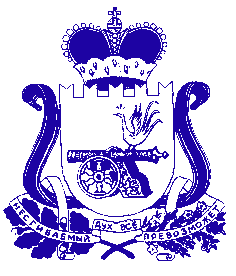 Администрация муниципального образования «Сафоновский район» Смоленской областиПОСТАНОВЛЕНИЕот 03.12.2021 № 1530 Руководствуясь частью 4.1 статьи 18 Федерального закона                                                  от 24.07.2007 № 209-ФЗ «О развитии малого и среднего предпринимательства в Российской Федерации», Порядком представления сведений об утвержденных перечнях государственного имущества и муниципального имущества, указанных в части 4 статьи 18 Федерального закона «О развитии малого и среднего предпринимательства в Российской Федерации», а также об изменениях, внесенных в такие перечни, в акционерное общество «Федеральная корпорация по развитию малого и среднего предпринимательства», формы представления и состава таких сведений», утвержденным  приказом Министерства                   экономического развития Российской Федерации от 20.04.2016 № 264                                                             (в редакции приказа от 20.08.2020 № 548), письмами акционерного общества «Федеральная корпорация по развитию малого и среднего предпринимательства» от 16.09.2021 исх. № НЛ-09/12081 и Департамента имущественных и земельных отношений Смоленской области от 30.09.2021 исх. № 2015/3, Уставом муниципального образования «Сафоновский район» Смоленской области, Администрация муниципального образования «Сафоновский район» Смоленской областиПОСТАНОВЛЯЕТ: 1. Утвердить прилагаемый Порядок формирования, ведения, ежегодного дополнения и обязательного опубликования перечня муниципального имущества муниципального образования Сафоновского городского поселения Сафоновского района  Смоленской области, свободного от прав третьих лиц (за исключением  права хозяйственного ведения, права оперативного управления, а также имущественных прав субъектов малого и среднего предпринимательства) в целях предоставления его во владение и (или) пользование на долгосрочной основе субъектам малого и среднего предпринимательства и организациям, образующим инфраструктуру поддержки субъектов малого и среднего предпринимательства,              а также самозанятым гражданам.2. Считать утратившим силу постановление Администрации муниципального образования «Сафоновский район» Смоленской области от 10.04.2017 № 403                     «Об утверждении Порядка формирования, ведения и обязательного опубликования Перечня муниципального имущества, муниципального образования Сафоновского городского поселения Сафоновского района Смоленской области свободного                     от прав третьих лиц (за исключением имущественных прав субъектов малого и среднего предпринимательства)». 3. Опубликовать настоящее постановление на официальном сайте Администрации муниципального образования «Сафоновский район» Смоленской области в информационно-телекоммуникационной сети Интернет и в средствах массовой информации (газета «Сафоновская правда»).4. Контроль за исполнением настоящего постановления возложить на комитет по имуществу, градостроительству и землепользованию Администрации муниципального образования «Сафоновский район» Смоленской области                        (Е.С. Помельникова).Глава муниципального образования «Сафоновский район» Смоленской области				       А.И.ЛапиковПорядокформирования, ведения, ежегодного дополнения и обязательного опубликования перечня муниципального имущества муниципального образования  Сафоновского городского поселения Сафоновского района Смоленской области, свободного от прав третьих лиц (за исключением права хозяйственного ведения, права оперативного управления, а также имущественных прав субъектов малого и среднего предпринимательства) в целях предоставления его во владение и (или) пользование на долгосрочной основе субъектам малого и среднего предпринимательства и организациям, образующим инфраструктуру поддержки субъектов малого и среднего предпринимательства, а также самозанятым гражданам (далее - Порядок)Общие положения1.1. Настоящий Порядок определяет правила формирования, ведения, ежегодного дополнения и обязательного опубликования Перечня  муниципального имущества   муниципального образования Сафоновского городского поселения Сафоновского района Смоленской области, свободного от прав третьих лиц (за исключением права хозяйственного ведения, права оперативного управления, а также имущественных прав субъектов малого и среднего предпринимательства), предназначенного для предоставления во владение и (или) пользование субъектам малого и среднего предпринимательства и организациям, образующим инфраструктуру поддержки субъектов малого и среднего предпринимательства, а также самозанятым гражданам (далее - Перечень), требования к имуществу, сведения о котором включаются в Перечень, в целях предоставления указанного имущества на долгосрочной основе (в том числе по льготным ставкам арендной платы) субъектам малого и среднего предпринимательства и организациям, образующим инфраструктуру поддержки субъектов малого и среднего предпринимательства (далее - организации инфраструктуры поддержки),                                 а также самозанятым гражданам.2. Цели создания и основные принципы формирования, 
ведения, ежегодного дополнения и обязательного опубликования Перечня2.1. В Перечне содержатся сведения о муниципальном имуществе   муниципального образования  Сафоновского городского поселения Сафоновского района Смоленской области, свободного от прав третьих лиц (за исключением права хозяйственного ведения, права оперативного управления, а также имущественных прав субъектов малого и среднего предпринимательства), предусмотренном частью 1 статьи 18 Федерального закона от 24.07.2007 № 209-ФЗ «О развитии малого и среднего предпринимательства в Российской Федерации», предназначенном для предоставления во владение и (или) в пользование на долгосрочной основе  субъектам малого и среднего предпринимательства и организациям инфраструктуры поддержки, а также самозанятым гражданам,                    с возможностью отчуждения на возмездной основе в собственность субъектов малого и среднего предпринимательства в соответствии с Федеральным законом  от 22.07.2008 № 159-ФЗ «Об особенностях отчуждения недвижимого имущества, находящегося в государственной собственности субъектов Российской Федерации или в муниципальной собственности и арендуемого субъектами малого и среднего предпринимательства, и о внесении изменений в отдельные законодательные акты Российской Федерации» и в случаях, указанных в подпунктах 6, 8 и 9 пункта 2 статьи 39.3 Земельного кодекса Российской Федерации.2.2. Формирование Перечня осуществляется в целях:2.2.1. Обеспечения доступности информации об имуществе, включенном в Перечень, для субъектов малого и среднего предпринимательства и организаций инфраструктуры поддержки, а также самозанятым гражданам.2.2.2. Предоставления имущества, принадлежащего на праве собственности   муниципальному образованию   Сафоновское городское поселение Сафоновского района Смоленской области во владение и (или) пользование на долгосрочной основе (в том числе возмездно, безвозмездно и по льготным ставкам арендной платы) субъектам малого и среднего предпринимательства и организациям инфраструктуры поддержки, а также самозанятым гражданам.2.2.3. Реализации полномочий  муниципального образования  Сафоновское городское поселение Сафоновского района Смоленской области в сфере оказания имущественной поддержки субъектам малого и среднего предпринимательства, а также самозанятым гражданам.2.2.4. Повышения эффективности управления муниципальным имуществом, находящимся в собственности муниципального образования Сафоновского городского поселения Сафоновского района Смоленской области,  стимулирования развития малого и среднего предпринимательства на территории муниципального образования Сафоновского городского поселения  Сафоновского района Смоленской области2.3. Формирование и ведение Перечня основывается на следующих основных принципах:2.3.1 Достоверность данных об имуществе, включаемом в Перечень, и поддержание актуальности информации об имуществе, включенном в Перечень.2.3.2. Ежегодная актуализация Перечня (до 1 ноября текущего года).2.3.3. Взаимодействие с некоммерческими организациями, выражающими интересы субъектов малого и среднего предпринимательства, институтами развития в сфере малого и среднего предпринимательства в ходе формирования и дополнения Перечня.3. Формирование, ведение Перечня, внесение в него изменений, в том числе ежегодное дополнение Перечня3.1. Перечень представляет собой реестр объектов муниципального имущества, предназначенных для использования в целях, определенных пунктом 3.4 Порядка. 3.2. Внесение сведений о муниципальном имуществе в Перечень (в том числе ежегодное дополнение), а также исключение сведений о муниципальном имуществе из Перечня осуществляется постановлением Администрации муниципального образования «Сафоновский район» Смоленской области.  3.3. Работу по формированию, ведению и обязательному опубликованию Перечня осуществляет комитет по имуществу, градостроительству и землепользованию   Администрации муниципального образования «Сафоновский район» Смоленской области.   3.4. Муниципальное имущество, включенное в Перечень, используется в целях предоставления его во временное владение и (или) в пользование на долгосрочной основе субъектам малого и среднего предпринимательства и организациям, образующим инфраструктуру поддержки субъектов малого и среднего предпринимательства (далее - субъекты), а также самозанятым гражданам. 3.5. В Перечень вносятся сведения об имуществе, соответствующем следующим критериям:3.5.1. На вносимое в Перечень муниципальное имущество имеется государственная регистрация права собственности муниципального образования  Сафоновское городское поселение Сафоновского района Смоленской области.3.5.2. Имущество свободно от прав третьих лиц (за исключением права хозяйственного ведения, права оперативного управления, а также имущественных прав субъектов малого и среднего предпринимательства);3.5.3. В отношении имущества федеральными законами не установлен запрет на его передачу во временное владение и (или) пользование, в том числе в аренду;3.5.4. Имущество не является объектом религиозного назначения;3.5.5. Имущество не требует проведения капитального ремонта или реконструкции, не является объектом незавершенного строительства, за исключением случаев, предусмотренных нормативно-правовыми актами Администрации муниципального образования «Сафоновский район» Смоленской области.3.5.6. Имущество не включено в действующий в текущем году и на очередной период акт о планировании приватизации муниципального имущества муниципального образования Сафоновское городское поселение Сафоновского района Смоленской области, принятый в соответствии с Федеральным законом от 21.12.2001 № 178-ФЗ «О приватизации государственного и муниципального имущества», а также в перечень имущества  муниципального образования Сафоновского городского поселения Сафоновского района Смоленской области, предназначенного для передачи во владение и (или) в пользование на долгосрочной основе социально ориентированным некоммерческим организациям;3.5.7. Имущество не признано аварийным и подлежащим сносу;3.5.8. Имущество не относится к жилому фонду или объектам сети инженерно-технического обеспечения, к которым подключен объект жилищного фонда;3.5.9. Земельный участок не предназначен для ведения личного подсобного хозяйства, огородничества, садоводства, индивидуального жилищного строительства; 3.5.10. Земельный участок не относится к земельным участкам, предусмотренным подпунктами 1 - 10, 13 - 15, 18 и 19 пункта 8 статьи 3911 Земельного кодекса Российской Федерации, за исключением земельных участков, предоставленных в аренду субъектам малого и среднего предпринимательства;3.5.11. В отношении имущества, закрепленного за муниципальным унитарным предприятием, муниципальным учреждением, владеющим им соответственно на праве хозяйственного ведения или оперативного управления (далее – балансодержатель), представлено предложение балансодержателя о включении указанного имущества в Перечень.3.5.12. Имущество не относится к вещам, которые теряют свои натуральные свойства в процессе использования (потребляемым вещам), к малоценному движимому имуществу, к имуществу, срок службы которого составляет менее пяти лет или его предоставление в аренду на срок пять и более лет в соответствии с законодательством Российской Федерации не допускается, а также не является частью неделимой вещи.3.6. Сведения о включении объектов имущества в Перечень отражаются в реестре муниципального имущества муниципального образования  Сафоновского городского поселения Сафоновского района Смоленской области.3.7. Внесение в Перечень изменений, не предусматривающих исключения из Перечня муниципального имущества, осуществляется не позднее 10 рабочих дней с даты внесения соответствующих изменений в реестр муниципального имущества.3.8. Сведения об имуществе вносятся по форме согласно приложению № 1                к настоящему Порядку и группируются в Перечне по видам имущества (недвижимое имущество (в том числе единый недвижимый комплекс), земельные участки, движимое имущество) согласно приложению № 2 к настоящему Порядку. 3.9. Уполномоченный орган вправе исключить сведения о  муниципальном имуществе муниципального образования  Сафоновского городского поселения Сафоновского района Смоленской области из Перечня, если в течение двух лет со дня включения сведений об указанном имуществе в Перечень в отношении такого имущества от субъектов МСП или организаций, образующих инфраструктуру поддержки субъектов МСП, а также самозанятых граждан не поступило:- ни одной заявки на участие в аукционе (конкурсе) на право заключения договора, предусматривающего переход прав владения и (или) пользования имуществом, а также на право заключения договора аренды земельного участка от субъектов МСП, а также самозанятых граждан;- ни одного предложения (заявления) о предоставлении имущества, включая земельные участки, в том числе без проведения аукциона (конкурса) в случаях, предусмотренных Федеральным законом от 26.07.2006 № 135-ФЗ «О защите конкуренции», Земельным кодексом Российской Федерации.3.10. Сведения о муниципальном имуществе муниципального образования Сафоновского городского поселения Сафоновского района Смоленской области   подлежат исключению из Перечня, в следующих случаях:3.10.1. В отношении имущества в установленном законодательством Российской Федерации порядке принято решение о его использовании для  нужд   муниципального образования  Сафоновского городского поселения Сафоновского района Смоленской области. В решении об исключении имущества из Перечня при этом указывается направление использования имущества и реквизиты соответствующего решения.3.10.2. Право собственности муниципального образования  Сафоновского городского поселения Сафоновского района Смоленской области на имущество прекращено по решению суда или в ином установленном законом порядке.3.10.3. Прекращение существования имущества в результате его гибели или уничтожения.3.10.4. Имущество признано в установленном законодательством Российской Федерации порядке непригодным для использования в результате его физического или морального износа, аварийного состояния.3.10.5. Имущество приобретено его арендатором в собственность в соответствии с Федеральным законом от 22.07.2008 № 159-ФЗ «Об особенностях отчуждения недвижимого имущества, находящегося в государственной собственности субъектов Российской Федерации или в муниципальной собственности и арендуемого субъектами малого и среднего предпринимательства, и о внесении изменений в отдельные законодательные акты Российской Федерации» и в случаях, указанных в подпунктах 6, 8 и 9 пункта 2 статьи 393 Земельного кодекса Российской Федерации.3.10.6. Имущество, характеристики которого изменились таким образом, что оно стало непригодным для использования по целевому назначению, кроме случая, когда такое имущество предоставляется субъекту МСП или организации инфраструктуры поддержки субъектов МСП, а также самозанятым гражданам на условиях, обеспечивающих проведение его капитального ремонта и (или) реконструкции арендатором.3.10.7. Необходимость передачи муниципального имущества в установленном порядке в федеральную собственность, собственность Смоленской области (при отсутствии заключенного договора аренды с субъектом).3.10.8. Списание муниципального имущества вследствие:- хищения, действия обстоятельств непреодолимой силы, а также иных явлений стихийного характера (пожаров, заносов, наводнений);- физического и морального износа (при отсутствии заключенного договора аренды с субъектом);3.11. Комитет по имуществу, градостроительству и землепользованию Администрации муниципального образования «Сафоновский район» Смоленской области уведомляет арендатора о намерении принять решение об исключении имущества из Перечня в срок не позднее трех рабочих дней с даты получения информации о наступлении одного из оснований, указанных в пункте 3.10 настоящего порядка, за исключением пункта 3.10.5.3.12. Перечень ведется в электронной форме и на бумажном носителе. 4. Порядок опубликования Перечня4.1. Перечень, а также изменения в него подлежат:а) обязательному опубликованию в газете «Сафоновская правда» в течение 10 рабочих дней со дня утверждения;б) размещению на официальном сайте Администрации муниципального образования «Сафоновский район» Смоленской области в информационно-телекоммуникационной сети Интернет в течение 3 рабочих дней со дня утверждения;в) предоставлению в акционерное общество «Федеральная корпорация по развитию малого и среднего предпринимательства» по форме и в сроки, установленные приказом Министерства экономического развития Российской Федерации от 20.04.2016 № 264 «Об утверждении порядка представления сведений об утвержденных перечнях государственного имущества и муниципального имущества, указанных в части 4 статьи 18 Федерального закона «О развитии малого и среднего предпринимательства в Российской Федерации», а также об изменениях, внесенных в такие перечни, в акционерное общество «Федеральная корпорация по развитию малого и среднего предпринимательства», формы представления и состава таких сведений».Об утверждении Порядка формирования, ведения и обязательного опубликования перечня муниципального имущества муниципального образования Сафоновского городского поселения Сафоновского района Смоленской области, свободного от прав третьих лиц (за исключением  права хозяйственного ведения, права оперативного управления, а также имущественных прав субъектов малого и среднего предпринимательства) в целях предоставления его во владение и (или) пользование на долгосрочной основе субъектам малого и среднего предпринимательства и организациям, образующим инфраструктуру поддержки субъектов малого и среднего предпринимательства, а также самозанятым гражданамУтвержденпостановлением Администрациимуниципального образования«Сафоновский район»Смоленской области                            от 03.12.2021 № 1530